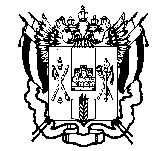 МИНИСТЕРСТВО ОБЩЕГО И ПРОФЕССИОНАЛЬНОГО ОБРАЗОВАНИЯРОСТОВСКОЙ ОБЛАСТИПОСТАНОВЛЕНИЕ26.12.2019									№ 13г. Ростов-на-ДонуО внесении изменений в постановление министерства  общего и профессионального образования Ростовской области от 14.11.2014 № 4В целях приведения в соответствие правового акта министерства общего и профессионального образования Ростовской области законодательству Российской Федерации и Ростовской области министерство общего и профессионального образования Ростовской области постановляет:1. Внести изменения в постановление министерства общего и профессионального образования Ростовской области от 14.11.2014 № 4 «Об утверждении Порядка назначения государственной академической стипендии студентам и государственной социальной стипендии студентам, обучающимся по очной форме обучения за счет бюджетных ассигнований областного бюджета»  согласно приложению.2. Руководителям государственных профессиональных образовательных учреждений Ростовской области обеспечить исполнение настоящего постановления.3. Настоящее постановление вступает в силу со дня официального опубликования и применяется к правоотношениям, возникшим с 1 сентября 2019 г.4. Контроль за выполнением постановления оставляю за собой.       Министр                                                                                     Л.В. БалинаПостановление вносит планово-экономический отдел                                       Приложениек постановлениюминистерства общего ипрофессиональногообразованияРостовской области
от 26.12.2019 г. № 13Изменения, вносимые в постановление министерства общего и профессионального образования Ростовской области от 14.11.2014 № 4 «Об утверждении Порядка назначения государственной академической стипендии студентам  и государственной социальной стипендии студентам, обучающимся по очной форме обучения за счет бюджетных ассигнований областного бюджета»В приложении:В пункте 1 раздела I слова «по образовательным программам среднего профессионального образования» исключить.В первом абзаце пункта 5 раздела II слова «до прохождения первой промежуточной аттестации.» заменить словами «по декабрь текущего календарного года включительно.».В пункте 6 раздела II: В абзаце втором слова «до прохождения первой промежуточной аттестации» заменить словами «по декабрь текущего календарного года включительно».В абзаце третьем слова «студенческого совета группы и Совета отделения» заменить словами «стипендиальной комиссии». Пункт 8 раздела II изложить в следующей редакции:«8. Государственная социальная стипендия назначается студентам, являющимся детьми-сиротами и детьми, оставшимися без попечения родителей, лицами из числа детей-сирот и детей, оставшихся без попечения родителей, лицами, потерявшими в период обучения обоих родителей или единственного родителя, детьми-инвалидами, инвалидами I и II групп, инвалидами с детства, студентам, подвергшимся воздействию радиации вследствие катастрофы на Чернобыльской АЭС и иных радиационных катастроф, вследствие ядерных испытаний на Семипалатинском полигоне, студентам, являющимся инвалидами вследствие военной травмы или заболевания, полученных в период прохождения военной службы, и ветеранами боевых действий, а также студентам из числа граждан, проходивших в течение не менее трех лет военную службу по контракту на воинских должностях, подлежащих замещению солдатами, матросами, сержантами, старшинами, и уволенных с военной службы по основаниям, предусмотренным подпунктами «б» - «г» пункта 1, подпунктом «а» пункта 2 и подпунктами «а» - «в» пункта 3 статьи 51 Федерального закона от 28 марта 1998 года № 53-ФЗ «О воинской обязанности и военной службе». Государственная социальная стипендия назначается также студентам, получившим государственную социальную помощь. Государственная социальная стипендия назначается указанной категории студентов со дня представления в организацию, осуществляющую образовательную деятельность, документа, подтверждающего назначение государственной социальной помощи, на один год со дня назначения указанной государственной социальной помощи.».